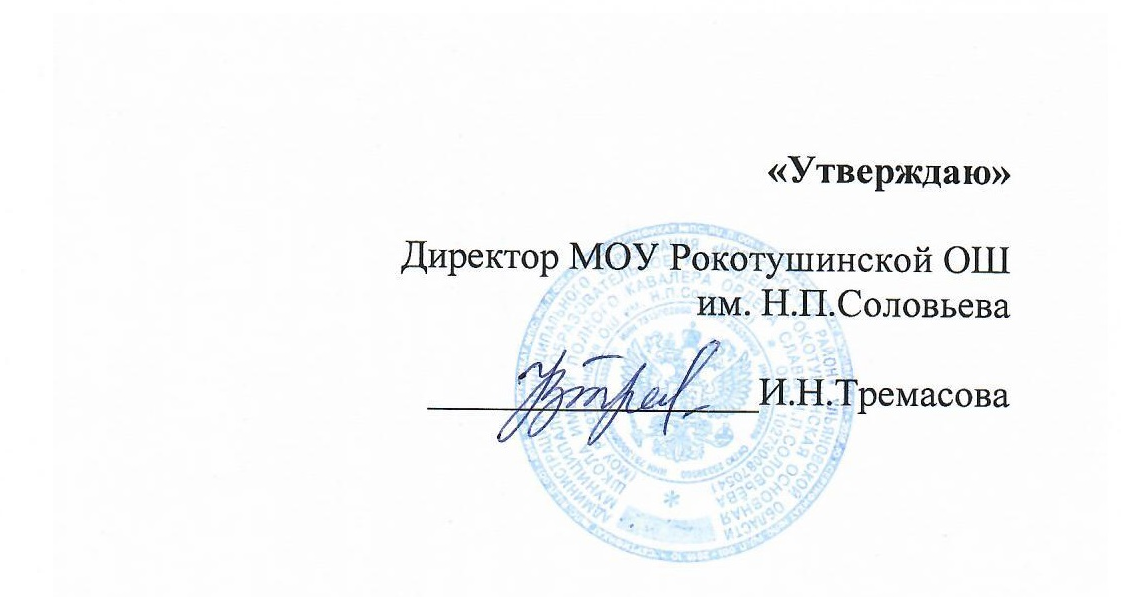 МЕНЮна « _06__ »   ____октября__________    2023 гЗавтракОбедДиспетчер по питанию______Ю.С. Абрамова 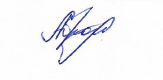 №п/пНаименование блюд7-11 лет7-11 лет12-18 лет12-18 лет№п/пНаименование блюдВыход,грЦена Выход,грЦена1Фрукт порционно / Яблоко  120-15020-00120-15020-002Омлет натуральный с маслом сливочным15035-0020045-003Чай черный  с сахаром2006-002006-004Хлеб пшеничный604-80806-50Итого65-8077-50№п/пНаименование блюд7-11 лет7-11 лет12-18 лет12-18 лет12-18 лет№п/пНаименование блюдВыход,грЦена Выход, грЦена 1Винегрет овощной заправленный рас. маслом6012-0010020-002Суп картофельный с рисом20014-0025017-003П\Ф «Тотоша »  запеченный с овощами9060-0010062-004Гречка отварная15010-0018012-005Компот из смеси сухофруктов20012-0020012-006Хлеб р/п705-60705-607Хлеб пченичный504-00ИтогоИтого113-60132-6